 Instituto Tecnológico de Lázaro Cárdenas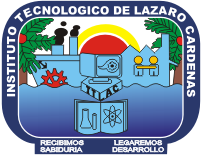 Conceptos Básicos del ProtocoloTaller de investigación IIMarco Antonio garduño medina28/02/17Resumen Síntesis breve de los contenidos del estudio que permite que los lectores conozcan las generalidades de la investigación.